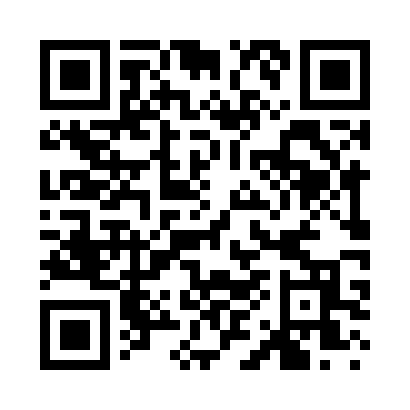 Prayer times for Coughlin, Illinois, USAWed 1 May 2024 - Fri 31 May 2024High Latitude Method: Angle Based RulePrayer Calculation Method: Islamic Society of North AmericaAsar Calculation Method: ShafiPrayer times provided by https://www.salahtimes.comDateDayFajrSunriseDhuhrAsrMaghribIsha1Wed4:305:5512:554:477:559:212Thu4:285:5412:554:477:569:223Fri4:275:5312:554:477:579:244Sat4:255:5212:554:487:589:255Sun4:235:5112:554:487:599:276Mon4:225:4912:554:488:009:287Tue4:205:4812:554:488:019:298Wed4:195:4712:544:498:029:319Thu4:175:4612:544:498:039:3210Fri4:165:4512:544:498:049:3411Sat4:145:4412:544:508:059:3512Sun4:135:4312:544:508:069:3613Mon4:125:4212:544:508:079:3814Tue4:105:4112:544:508:089:3915Wed4:095:4012:544:518:099:4116Thu4:085:3912:544:518:109:4217Fri4:065:3812:544:518:119:4318Sat4:055:3712:544:528:129:4519Sun4:045:3612:554:528:139:4620Mon4:035:3612:554:528:149:4721Tue4:015:3512:554:528:159:4922Wed4:005:3412:554:538:169:5023Thu3:595:3312:554:538:179:5124Fri3:585:3312:554:538:189:5225Sat3:575:3212:554:548:189:5426Sun3:565:3112:554:548:199:5527Mon3:555:3112:554:548:209:5628Tue3:545:3012:554:548:219:5729Wed3:535:3012:564:558:229:5830Thu3:525:2912:564:558:239:5931Fri3:525:2912:564:558:2310:00